``               Town Of Sterling                                   Select Board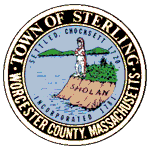 Maureen Cranson Arden SonnenbergJohn KilcoyneSELECT BOARD   BUTTERICK MUNICIPAL BUILDING1 PARK STREET, Room 205September 16, 2020AGENDA   I.PRELIMINARIES  6:30 Roll Call Pledge of AllegianceApproval of the meeting minutes 6:35 PUBLIC HEARING – 61A release - land described as Lot 5 Justice Hill Road (Worcester Registry of Deeds, recorded in Book 6059, page 338)II. ACTION ITEM6:45   Interview candidates, appoint Finance Committee Members. Joint meeting with Moderator and Finance Committee individuals.7:45   Town Administrator finalist candidates presentation to Select Board by TASC 8:15   Schedule TA interviews8:25    Appoint Interim Town Administrator  III. TOWN ADMINISTRATOR REPORT IV. BUSINESS AND CORRESPONDENCEOne Day Alcohol RequestUnanticipated Issue(s)Liaison UpdatesV.  OLD BUSINESSBanner policy  Committee and Board UpdatesWater Supply  VI. PUBLIC SESSION *All times subject to changeZoom - Join Zoom Meetinghttps://us02web.zoom.us/j/2196501026?pwd=alpUdzJPVEZhZCsyaGh5ckJzSXZ6Zz09Meeting ID: 219 650 1026Passcode: 1ParkStDial by your location        +1 646 558 8656 US (New York)Meeting ID: 219 650 1026Passcode: 814244